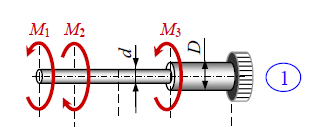 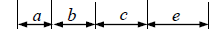 К ступенчатому валу из стали Ст2 с отношением диаметров D/d = 2 приложе-ны крутящие моменты, как показано на рисунке. Из условия прочности при кручении определить диаметры вала. Построить эпюру углов закручивания.Дано:                            a = 1,6 м                            b = 2,0 м                            c = 2,5 м                                                e = 3,1 мРешение должно быть в 3 этапа и вывод:Определение внутренних усилий и напряженийПроектный расчет.Деформации вала.Вывод